A111XВНИМАНИЕ:Не ползвайте продукта във влажна среда и при висока температура. Пазете от дъжд, изпускане, удар и други наранявания;За да избегнете електрически удар и други инциденти, моля не отваряйте десния страничен панел с цел ремонт, без намесата на професионалисти;Ако в кутията попаднат частици или течности, моля веднага изключете захранването. При необходимост от ремонт се обърнете към оторизираните за целта организации;Изключете захранването и извадете кабела от контакта, когато системата не е в работен режим;Пазете от капки или струи вода; не поставяйте съдове, пълни с течности, върху горната част на продукта;Осигурете минимум 20мм разстояние на вентилатора от стена или други обекти; не  блокирайте въздухоотвода;Пазете далеч от огън.СЪДЪРЖАНИЕ НА ОПАКОВКАТА:Събуфер - 1 бр;Колонки  – 2 бр;3.5мм към RCA стерео кабел;RCA към RCA стерео кабел (опция);Ръководство за потребителя;Дистанционно.СПЕЦИФИКАЦИЯ:Изходяща мощност: 11Wx2 + 13W (RMS)Размер и импеданс на говорителите:Събуфер: 4“, 4 ОмТонколони: 4“, 4 ОмРаботно напрежение: 220-240V – 50/60Hz 0.3AЧестотен диапазон:Тонколони – 120Hz – 20 KHz;Събуфер – 65Hz – 120Hz;Сигнал/шум: >=65 dBНиво смущения - >=35 dBИНСТАЛИРАНЕ:Свържете кабела на тонколонките с изхода на събуфера в съответния цвят;Пъхнете кабела за входящ сигнал (RCA сокет) във входящия порт на събуфера, а другият му край свържете с изхода от вашата аудио/видео система в съответния цвят;Включете захранващия кабел;Поставете всички бутони на минимум и тогава натиснете бутона ON;Настройте всички бутони на желаното от вас ниво;Преди да изключите захранването поставете всички бутони на минимум;Съвет: моля не поставяйте бутона за звук на максимални нива, за да не се стига до загуба на слух; системата е с високи изходни нива на звука.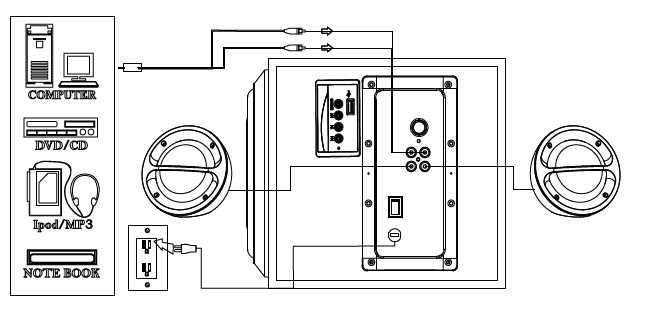 Бутони на предния панел: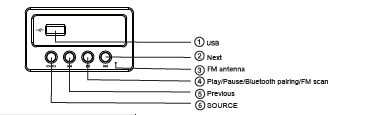 ФУНКЦИИ НА БУТОНИТЕ ПО ПРИЛОЖЕНАТА ДИАГРАМА:Включване/изключване на устройствотоSource: превключва между USB, ВТ, FM и AUX. В синьо за USB/SD, червено за FM и тъмно за AUX.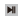 USB режим: натиснете кратко за спиране/пускане на музиката; FM режим: натиснете кратко за стартиране на автоматично търсене на FM станции. Намерените ще се запомнят автоматично.ВТ режим: Натиснете продължително, за да влезете в режим на свързване. Синият индикатор ще започне да примигва бързо. Краткото натискане ще спре/пусне музиката.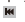 USB режим: натиснете кратко за намаляване на звука, продължително за избор на предишна песенFM режим: натиснете кратко за намаляване на звука, продължително за избор на предишна станцияВТ режим: Натиснете кратко, за да намалите звука, продължително за избор на предишна песен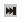 USB режим: натиснете кратко за увеличаване на звука, продължително за избор на следваща песен; FM режим: натиснете кратко за увеличаване на звука, продължително за избор на следваща станцияНатиснете кратко, за да увеличите звука, продължително за избор на следваща песенLED индикатор: Синьо за Bluetooth, червено за FM, Зелено за USB, червено/зелено се сменят за AUXДИСТАНЦИОННО – ФУНКЦИИ НА БУТОНИТЕ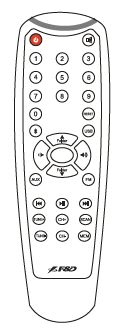 - Включване/изключване на устройството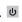 Source: Избор между различните режими- Спиране/пускане на звука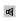 - Намаляване или увеличаване на звука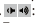  FM режим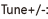 Фина настройка: Натиснете кратко за увеличаване или намаляване с една стъпка (100KHz) FM LED примигва веднъж. Индикаторът спира да свети при достигане на минимална или максимална честотаРъчна настройка: продължителното натискане влиза в режим на ръчна настройка. Намира следващата възможна честота.MEM: Краткото натискане на този бутон запазва намерената през фина или ръчна настройка станция. FM LED примигва веднъж, за да индикира записа. - избор на запазените канали във FM режим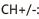 Scan – FM режим: Натиснете кратко за стартиране на автоматично търсене – намерените честоти ще бъдат запазени автоматичноEnter – Потвърдете настройките и се върнете към главното меню0-9 цифрови бутониUSB режим – Натиснете директно цифров бутон за избор на любима песен, ако знаете номера й в папката. Системата ще пусне автоматично последната песен от папката, ако въведете по-голям номер от номера на последната песен.FM режим – Натиснете директно цифров бутон, за да пуснете любимата си станция, ако знаете номера й (1 – 100). Или натиснете 3 или 4 бутона последователно, например 102.6 или 1026, за да намерите желаната станция -  USB & BT режим: натиснете кратко за пауза или пускане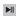 - USB & BT режим: Натиснете кратко за избор на предишна песен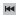 - USB & BT режим: Натиснете кратко за избор на следваща песен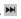 Папка  USB режим – Натиснете кратко за избор на предишна/следваща папка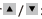  - Натиснете кратко за влизане в Bluetooth режим и продължително за влизане в режим на свързване. Синият индикатор ще примигва бързо по време на процеса.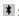 Reset: Натиснете кратко за ресет на текущия режим и продължително за ресет на фабричните настройкиBluetooth свързванеМинете в Bluetooth режим, А111Х ще потърси автоматично ВТ устройство. Ако устройството е било намирано и преди, А111Х ще се свърже автоматично. Ако не намери устройството, А111Х ще влезе автоматично в режим на свързване. Индикаторът примигва бързо.Активирайте ВТ функцията на устройството си и потърсете Fenda А111Х. Въведете 0000 ако бъде поискан код.След успешно свързване дисплеят ще свети ярко и ще е готов за пускане на музика. Предварително настройте силата на звука.Отстраняване на проблеми:Информация за рециклиране: Този символ върху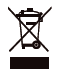 устройството, батерията, документацията и опаковката указва,че при изхвърлянето на устройството трябва да спазватеразпоредбите за отпадъци от електрическо и електроннооборудване (WEEE). Съгласно разпоредбите устройството,неговите батерии и акумулатори, както иелектрическите и електронните му принадлежности трябва дасе изхвърлят отделно в края на експлоатационния им срок. Неизхвърляйте устройството заедно с несортирани битовиотпадъци, тъй като това би било вредно за околната среда. Зада изхвърлите устройството, то трябва да бъде върнато вточката на продажба или предадено в местен център зарециклиране.Свържете се с местната служба за изхвърляне на битовиотпадъци за подробности относно рециклирането на товаустройство. За да се предотврати евентуална вреда заоколната среда или човешкото здраве от неконтролираноизхвърляне на отпадъци, рециклирайте го отговорно, за данасърчите устойчивото повторно използване на материалнитересурси.ПроблемВъзможна причинаРешениеСистемата не се включваЗахранващият кабел не е свързанПроверете връзкатаЗвукът е твърде слабБутонът е настроен на слаб звукУвеличете силата на звукаСистемата не изпълнява командите от дистанционнотоБатерията на дистанционното е свършилаСменете батерията, внимавайте за коректно поставяне на полюситеЛипсва звукИзточникът няма звуков сигналНе е активиран цифровия изход на източникаНеправилно свързан кабел/дефектен кабелПроветете връзката и сменете кабела при необходимостГоляма дистанция при ВТ режимПоставете ВТ устройството по-близко до колонитеВТ устройството не е свързано успешноРестартирайте колоните и започнете отначалоНе се осъществява ВТ връзкаНе е инсталиран коректен ВТ драйвер на лаптопа или десктопаОткрийте коректния драйвер и го инсталирайте